Name________________________________________________Date__________________________ Week 3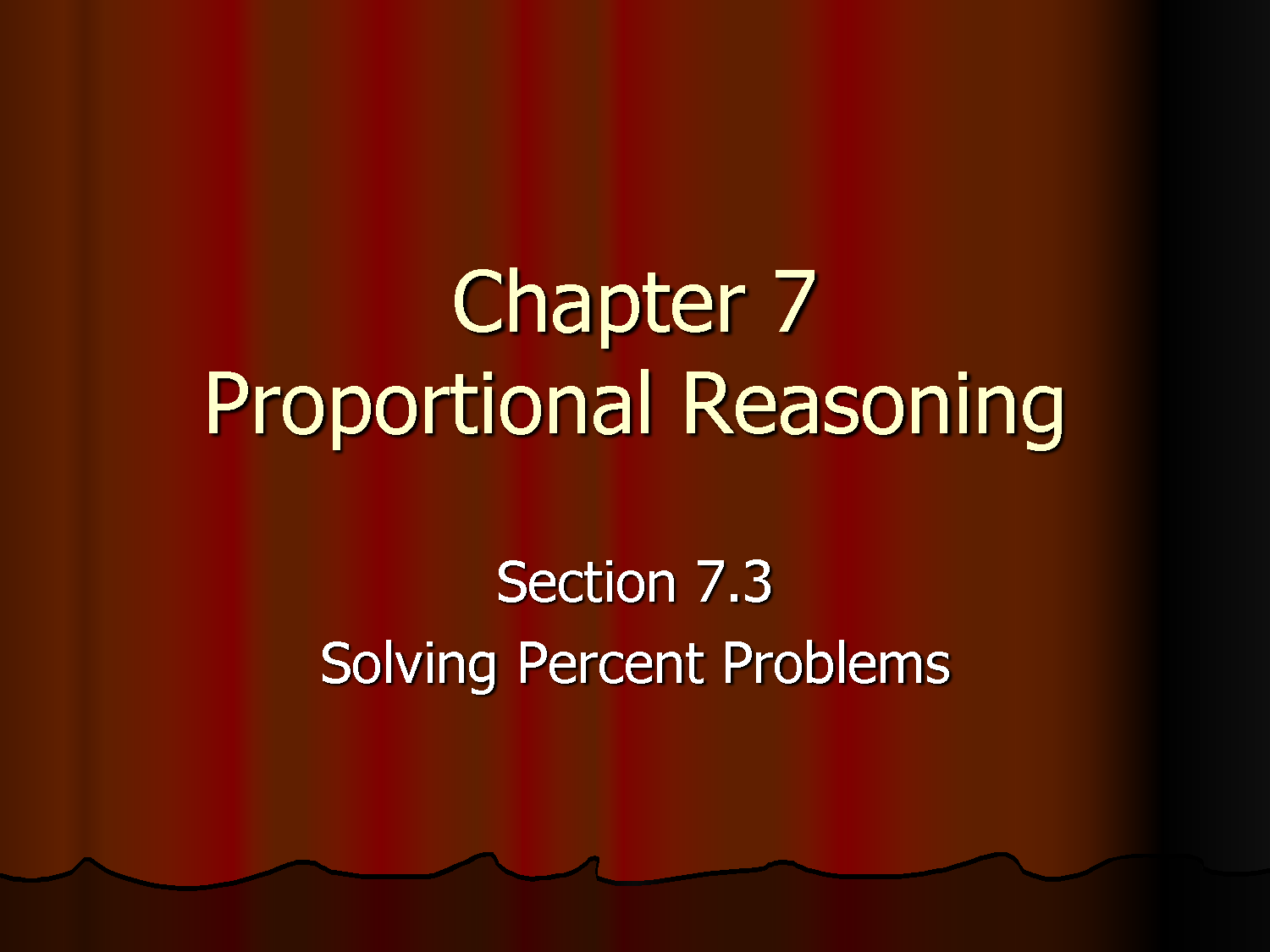 Measure in centimeters & round to the nearest hundredthYour height (α): ___________Your height to your belly button (β):  ____________The ratio of   α : β  = ______ :_______ = ___________       Find five classmates who have a similar ratio to you.   